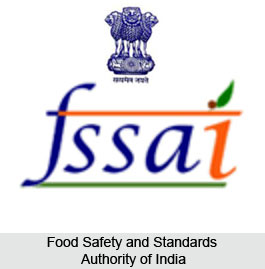 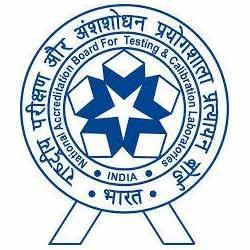 Awareness program of State laboratories by NABL to enable NABL accreditation
By
Food Safety and Standards Authority of India 
in collaboration with
 National Accreditation Board for Training and Calibration Laboratories16th February 2017
Application FormName:Date of Birth:Sex: Male/Female: Designation:Present Employer address:Correspondence address:E-mail:Mobile:Educational Qualification:Work Experience  in analytical Field:  (         ) yearsDate: 
Place:						                                    Signature of the applicant
                                              Recommendation of the forwarding AuthorityDate:								
                                                                                                                                                                       Signature     

                                                                                                                                                      Name & DesignationS.NoName of OrganizationField of WorkPeriodPeriodS.NoName of OrganizationField of WorkFrom To